The Pfund Scale: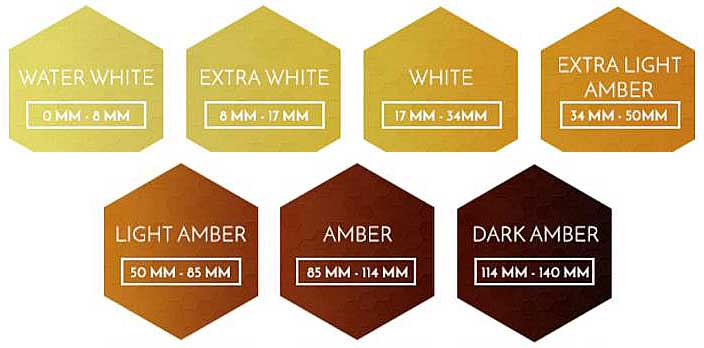 